Diagnostic Medical Sonography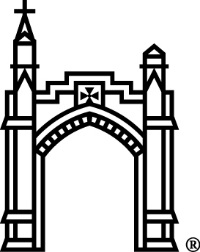 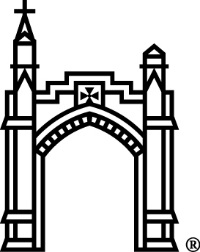 Application Interview QuestionsConsideration for Fall 2022Introduction To aid the Sonography Department in getting to know you, the applicant, it is important for you to share your personal insight, skills, and talents as you explore and invest your time and resources into a health profession program. The following questions are being provided to you as part of the application process with your responses being evaluated by two reviewers and scored based on adhering to instructions and quality of your responses. The scores are a portion of the decision-making criteria. Failure to submit this component of the application process will result in your application being removed from consideration. InstructionsIn addition to being included in this letter, you can find the same word document on the program website at www.misericordia.edu/dms under Certificate page and in the blue box titled DMS Application Process. The link for application questions will be in this section of the webpage. If taken from the website, please be sure you have the 2022 document. Contact Mrs. Sheryl Goss at sgoss@misericordia.edu if unable to locate. As you generate your document, please follow these instructions.Create a cover sheet to include your full name, date of completion, your phone number, email address, and month and day of your birthdate. In the document header, please place your first initial of your first name followed by month and day of your birthdate. For example, Applicant Susan Jones with birthdate of May 5, 1970 would appear in the header as S0505 ( S – 05 represents month of May –05 day of the month)Please respond to each of the following questions. Responses must be typed, with the question placed first, a line space, then followed by your response. Document should be formatted for ease to differentiate the question and your response. Responses must demonstrate your ability to formulate a thoughtful and comprehensive response demonstrating college level writing experience.  To provide the maximal response, recommendation is to use referenced resources to create a comprehensive narrative to the questions.  When applicable, please include the reference citation at the end of the respective response in APA citation format. Submission of documentQuestionsShare why you want to become a sonographer. Share when you discovered that sonography may be the right career for you.  Please share what attracts you to Misericordia University over other programs.Academic success is often attributed to intelligence; however, time management, grit, resilience and other personal attributes are often key contributors to success in both short term and long- term goals. Please discuss the relevance of these attributes and other characteristics or the qualities required of a sonographer or a healthcare professional and apply to your personal characteristics.  Consider what has helped you become successful in life thus far. Please include minimally three attributes you consider your strengths and identify three areas in which you may desire to improve or accept mentoring to become the best team player in a healthcare environment.Describe your experience(s) while obtaining the pre-requisite college level knowledge (courses) which is a requirement of this program’s application and decision-making process.Knowing the prerequisite courses required, detail the relevance of knowledge gained from each of these required courses for application to the sonography curriculum and the knowledge required of a sonographer.Discuss strategies applied to be successful in coursework? What type of class style or class activities did you learn best from?  You can apply to the prerequisite courses or former degree.Discuss your strengths and challenges of balancing academic requirements with personal responsibilities during the timeframe in which you were/are completing the college level courses.Share your thoughts on the expectations of a diagnostic medical sonographer to uphold the Code of Ethics and consequences to the patients, the healthcare community, and to the sonographer if the Code of Ethics is not upheld 100% of the time. Please read the Profession’s Code of Ethics at http://www.sdms.org/about/who-we-are/code-of-ethics  to formulate your response. Looking at the course sequence and course descriptions for the certificate program in DMS at www.misericordia.edu/dms; discuss what learning activities you are expecting to occur to facilitate development of a student enrolled in the program into a competent graduate.Sonography is a direct patient care field.  Please describe what patient care means to you and the tasks that will be expected of you if you are a sonographer in a hospital setting. Be detailed in your response.Sonographers are unique as the accuracy of the outcome of the examination is 95% your responsibility. Thus, to develop competent entry-level sonographers, the program requires attendance in clinical education for 32 hours/week for a full year in addition to on campus coursework. Discuss your thoughts on being in a patient focused clinical environment in which you will receive constructive criticism regarding your image quality, patient communication, and behaviors that may be occurring and not conducive to quality outcomes from:Program facultyStaff sonographer(s)Supervisor(s)Physician(s)The sonography program requires students to participate in interprofessional education (IPE) activities. Please share the significance of the program’s requirement.Define emotional intelligence (EQ) and apply the significance for healthcare providers. Discuss steps to increase your own EQ for best success as a student in the classroom, clinical setting and preparing for a fulfilling career.Tell the reviewers about a time you made a blunder on the job or in a course that resulted in additional time, money, or resources for the supervisor, company or professor. How did you manage the aftermath?Define critical thinking and problem solving. Discuss why possessing these two skills is essential for sonography or health profession in general.Looking at www.ardms.org discuss the requirements to maintain certification as an RDMS credentialed sonographer.Applicant Name______________________________  Birthdate (MM/DD)___________This form can be completed by hand written (if mailed in) or typed. This document is required to be submitted with Application Questions.Inquiry for clinical Clinical placement is assigned in the same geographical region (not same site) for the duration of clinical education (Jan 2023 through March 2024). Where is your geographical location for consideration of clinical placement? _______________________________________________Do you have an alternate location? If yes, please place here._______________________________________________Clinical Education sites are assigned by the program’s Clinical Coordinator. While attempt is made to place you at a site that is close to your resident location, there may be portions of the program in which to maximize your educational experience you may be assigned to a clinical site that requires travel of about 1 hour to 1.5 hours each way.  Are you willing to enter the program knowing that your clinical education may require this distance? ______ yes 			_____ no 		______ not sureI have reviewed the list of Essential functions/technical standards for a student in this program and are applicable as an employed sonographer.		_______ yes                     _____ no            If I have questions regarding any of the Essential function/technical standards, I will contact the Chair of Sonography.		_______ yes                     _____ no                 Educational History: Graduation from High School ____________________________  (name)   College/University  ________________________________ (name)  _____ past   ____  current                              ________________________________ (name)   _____ past   ____  currentDegree(s) or certifications held ____________________________________Pre-requisite course history Please indicate where you completed, in progress (IP), or the semester in which you plan to complete the following program pre-requisites (N):					Completed			In progress(IP) or need( N)					(college abbrev)College Math – algebra/Stats		 _________			   _________Physics 			             _________                  	   _________Communication (writing or oral)    	 _________                    	   _________Anatomy and Physiology I           	 _________                   	   _________Anatomy and Physiology II           	 _________                  	    _________Ethics (philosophy)     		 _________                  	    _________Medical Terminology                           _________                    	    _________  Patient Care                                 	 _________                 	    _________  (offered here as a 1 credit course fall 2022 semester)All transcripts and reference forms must be received no later than January 30, 2022 to be considered an applicant for the initial round of decisions. Please have transcripts them sent to my attention or to Maureen Sheridan in the Admissions OfficeElectronic – emailPrinted document - mailEmail submission must occur between January 4 through January 9, 2022Please do not email prior to this week.Do not staple your document. You may use paper clip or leave as loose pages.Print is single side only – do not use double sided print.Document must be submitted in Microsoft Word format or PDFDocument must be postmarked no later than Saturday January 9, 2022.Email to: sgoss@misericordia.eduBe sure you have the email address correct and I also recommend to request read receipt.Mail the document in an appropriately sized envelope to:Sheryl Goss, MS, RDMS, RVTMisericordia University301 Lake St.Dallas, PA 18612Office: Trocaire 138